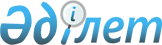 О внесении изменений и дополнений в решение Чингирлауского районного маслихата от 20 декабря 2011 года № 44-1 "О районном бюджете на 2012-2014 годы"
					
			Утративший силу
			
			
		
					Решение Чингирлауского районного маслихата Западно-Казахстанской области от 16 апреля 2012 года № 2-1. Зарегистрировано Департаментом юстиции Западно-Казахстанской области 3 мая 2012 года № 7-13-153. Утратило силу решением Чингирлауского районного маслихата Западно-Казахстанской области от 30 января 2013 года № 9-2      Сноска. Утратило силу решением Чингирлауского районного маслихата Западно-Казахстанской области от 30.01.2013 № 9-2      В соответствии с Бюджетным кодексом Республики Казахстан от 4 декабря 2008 года, Законом Республики Казахстан "О местном государственном управлении и самоуправлении в Республике Казахстан" от 23 января 2001 года районный маслихат РЕШИЛ:



      1. Внести в решение Чингирлауского районного маслихата "О районном бюджете на 2012-2014 годы" от 20 декабря 2011 года № 44-1 (зарегистрированный в Реестре государственной регистрации нормативных правовых актов за № 7-13-149, опубликованное 28 января 2012 года, 11 февраля 2012 года, 18 февраля 2012 года, в газете "Серпін" № 5, № 7, № 8), следующие изменения и дополнения:



      1) в пункте 1:

      в подпункте 1):

      цифру "1 648 827" заменить цифрой "2 117 119";

      в строке "поступления от продажи основного капитала" цифру "1 070" заменить цифрой "33 159";

      в строке "поступления трансфертов" цифру "1 438 973" заменить цифрой "1 875 176";

      в подпункте 2) цифру "1 645 978" заменить цифрой "2 090 878";

      в подпункте 3):

      в строке "чистое бюджетное кредитование" цифру "38 832" заменить цифрой "155 979";

      в строке "бюджетные кредиты" цифру "38 832" заменить цифрой "157 979";

      в строке "погашение бюджетных кредитов" цифру "0" заменить цифрой "2 000";

      в подпункте 4):

      в строке "сальдо по операциям с финансовыми активами" цифру "0" заменить цифрой "956";

      в строке "приобретение финансовых активов" цифру "0" заменить цифрой "956";

      в подпункте 5) цифру "-35 983" заменить цифрой "-130 694";

      в подпункте 6):

      цифру "35 983" заменить цифрой "130 694";

      в строке "поступления займов" цифру "38 832" заменить цифрой "157 257";

      в строке "погашение займов" цифру "2 849" заменить цифрой "36 938";

      в строке "используемые остатки бюджетных средств" цифру "0" заменить цифрой "10 375";



      2) в пункте 3:

      в подпункте 1):

      цифру "106 091" заменить цифрой "486 369";

      в абзаце восьмом цифру "21 470" заменить цифрой "71 470";

      в абзаце двенадцатом цифру "7 753" заменить цифрой "10 153";

      в абзаце тринадцатом цифру "7 433" заменить цифрой "13 673";

      в абзаце пятнадцатом цифру "4 711" заменить цифрой "5 455";

      дополнить абзацами шестнадцатым, семнадцатым, восемнадцатым следующего содержания:

      "на переподготовку и повышение квалификации частично занятых наемных работников – 1 027 тыс. тенге;

      на реализацию мер по содействию экономического развития регионов в рамках программы "Развитие регионов" – 2 061 тыс. тенге;

      на реконструкцию внутрипоселкового водопровода Чингирлауского районного центра – 317 806 тыс. тенге.";

      в подпункте 2):

      цифру "38 832" заменить цифрой "157 257";

      в абзаце втором цифру "38 832" заменить цифрой "48 540";

      дополнить абзацем третьим следующего содержания:

      "кредитование на проведение ремонта общего имущества объектов кондоминиума– 108 717 тыс. тенге.";



      3) пункт 3 дополнить подпунктом 3) следующего содержания:

      "3) Учесть в районном бюджете на 2012 год поступление целевых трансфертов из областного бюджета в общей сумме 55 925 тыс. тенге, в том числе:

      на организацию горячего питания учащихся детей из малообеспеченных семей и учеников 1-4 классов общеобразовательных школ Чингирлауского района – 12 783 тыс. тенге;

      для обеспечения оборудованием медицинских кабинетов в общеобразовательных школах – 1 200 тыс. тенге;

      на закуп жидкого топлива – 9 280 тыс. тенге;

      на строительство головного водозабора и трассы подводящего водовода к поселку Шынгырлау Чингирлауского района – 29 532 тыс. тенге;

      награждение победителей областного конкурса "Лучший населенный пункт области 2011 года" – 1 000 тыс. тенге;

      на обеспечение санаторно-курортного лечения ветеранов – 1 020 тыс. тенге;

      корректировка проектно-сметной документации "Реконструкция системы водоснабжения села Амангельды Чингирлауского района" – 1 110 тыс. тенге.";



      4) в пункте 8 цифру "145 208" заменить цифрой "111 119";



      5) приложение 1 к указанному решению изложить в новой редакции согласно приложения к настоящему решению.



      2. Настоящее решение вводится в действие с 1 января 2012 года.      Председатель сессии              У. Усмангалиев

      Секретарь районного маслихата    М. Малтиев

Приложение

к решению районного маслихата

от 16 апреля 2012 года № 2-1      Приложение 1

к решению районного маслихата

от 20 декабря 2011 года № 44-1 Районный бюджет на 2012 годтыс. тенге
					© 2012. РГП на ПХВ «Институт законодательства и правовой информации Республики Казахстан» Министерства юстиции Республики Казахстан
				КатегорияКатегорияКатегорияКатегорияКатегорияСуммаКлассКлассКлассКлассСуммаПодклассПодклассПодклассСуммаСпецификаСпецификаСуммаНаименованиеСуммаI. Поступления2 117 119,0Налоговые поступления204 664,01Налоговые поступления204 664,01Подоходный налог89 790,02Индивидуальный подоходный налог89 790,03Социальный налог79 960,01Социальный налог79 960,04Налоги на собственность30 562,01Налоги на имущество19 235,03Земельный налог889,04Налог на транспортные средства8 500,05Единый земельный налог1 938,05Внутренние налоги на товары, работы и услуги2 943,02Акцизы641,03Поступления за использование природных и других ресурсов1 100,04Сборы за ведение предпринимательской и профессиональной деятельности1 202,08Обязательные платежи, взимаемые за совершение юридически значимых действий и (или) выдачу документов уполномоченными на то государственными органами или должностными лицами1 409,01Государственная пошлина1 409,0Неналоговые поступления4 120,02Неналоговые поступления4 120,01Доходы от государственной собственности600,03Дивиденды на государственные пакеты акций, находящиеся в государственной собственности0,05Доходы от аренды имущества, находящегося в государственной собственности600,02Поступления от реализации товаров (работ, услуг) государственными учреждениями, финансируемыми из государственного бюджета государственного бюджета1 020,01Поступления от реализации товаров (работ, услуг) государственными учреждениями, финансируемыми из государственного бюджета государственного бюджета1 020,04Штрафы, пени, санкции, взыскания, налагаемые государственными учреждениями, финансируемыми из государственного бюджета, а также содержащимися и финансируемыми из бюджета (сметы расходов) Национального Банка Республики Казахстан 100,01Штрафы, пени, санкции, взыскания, налагаемые государственными учреждениями, финансируемыми из государственного бюджета, а также содержащимися и финансируемыми из бюджета (сметы расходов) Национального Банка Республики Казахстан, за исключением поступлений от организаций нефтяного сектора 100,06Прочие неналоговые поступления2 400,01Прочие неналоговые поступления2 400,0Поступления от продажи основного капитала33 159,03Поступления от продажи основного капитала33 159,01Продажа государственного имущества, закрепленного за государственными учреждениями32 659,01Продажа государственного имущества, закрепленного за государственными учреждениями32 659,03Продажа земли и нематериальных активов500,01Продажа земли500,0Поступления трансфертов 1 875 176,04Поступления трансфертов 1 875 176,02Трансферты из вышестоящих органов государственного управления1 875 176,02Трансферты из областного бюджета1 875 176,0Функциональная группаФункциональная группаФункциональная группаФункциональная группаФункциональная группаСуммаФункциональная подгруппаФункциональная подгруппаФункциональная подгруппаФункциональная подгруппаСуммаУчреждениеУчреждениеУчреждениеСуммаПрограммаПрограммаСуммаНаименованиеСуммаII. ЗАТРАТЫ2 090 8781Государственные услуги общего характера169 1591Представительные, исполнительные и другие органы, выполняющие общие функции государственного управления141 955112Аппарат маслихата района (города областного значения)12 6551Услуги по обеспечению деятельности маслихата района (города областного значения)12 655122Аппарат акима района (города областного значения)50 3171Услуги по обеспечению деятельности акима района (города областного значения)50 317123Аппарат акима района в городе, города районного значения, поселка, аула (села), аульного (сельского) округа78 9831Услуги по обеспечению деятельности акима района в городе, города районного значения, поселка, аула (села), аульного (сельского) округа78 9832Финансовая деятельность450459Отдел экономики и финансов района (города областного значения)45010Приватизация, управление коммунальным имуществом, постприватизационная деятельность и регулирование споров, связанных с этим20011Учет, хранение, оценка и реализация имущества, поступившего в коммунальную собственность2509Прочие государственные услуги общего характера26 754459Отдел экономики и финансов района (города областного значения)26 7541Услуги по реализации государственной политики в области формирования и развития экономической политики, государственного планирования, исполнения бюджета и управления коммунальной собственностью района (города областного значения)26 7542Оборона3 2511Военные нужды3 251122Аппарат акима района (города областного значения)3 2515Мероприятия в рамках исполнения всеобщей воинской обязанности3 2514Образование1 020 3321Дошкольное воспитание и обучение112 638464Отдел образования района (города областного значения)112 6389Обеспечение дошкольного воспитания и обучения111 48621Увеличение размера доплаты за квалификационную категорию воспитателям дошкольных организаций образования за счет трансфертов из республиканского бюджета1 1522Начальное, основное среднее и общее среднее образование870 683123Аппарат акима района в городе, города районного значения, поселка, аула (села), аульного (сельского) округа1765Организация бесплатного подвоза учащихся до школы и обратно в аульной (сельской) местности176464Отдел образования района (города областного значения)870 5073Общеобразовательное обучение806 6986Дополнительное образование для детей 51 00063Повышение оплаты труда учителям, прошедшим повышение квалификации по учебным программам АОО "Назарбаев интеллектуальные школы" за счет трансфертов из республиканского бюджета77364Увеличение размера доплаты за квалификационную категорию учителям школ за счет трансфертов из республиканского бюджета12 0369Прочие услуги в области образования37 011464Отдел образования района (города областного значения)36 5111Услуги по реализации государственной политики на местном уровне в области образования 7 5044Информатизация системы образования в государственных учреждениях образования района (города областного значения)2 1205Приобретение и доставка учебников, учебно-методических комплексов для государственных учреждений образования района (города областного значения)13 7077Проведение школьных олимпиад, внешкольных мероприятий и конкурсов районного (городского) масштаба99415Ежемесячные выплаты денежных средств опекунам (попечителям) на содержание ребенка-сироты (детей-сирот), и ребенка (детей), оставшегося без попечения родителей за счет трансфертов из республиканского бюджета10 08620Обеспечение оборудованием, программным обеспечением детей-инвалидов, обучающихся на дому за счет трансфертов из республиканского бюджета2 100466Отдел архитектуры, градостроительства и строительства района (города областного значения)50037Строительство и реконструкция объектов образования5005Здравоохранение369Прочие услуги в области здравоохранения36123Аппарат акима района в городе, города районного значения, поселка, аула (села), аульного (сельского) округа362Организация в экстренных случаях доставки тяжелобольных людей до ближайшей организации здравоохранения, оказывающей врачебную помощь366Социальная помощь и социальное обеспечение168 8902Социальная помощь144 741451Отдел занятости и социальных программ района (города областного значения)144 7412Программа занятости57 8985Государственная адресная социальная помощь14 4456Оказание жилищной помощи3 9697Социальная помощь отдельным категориям нуждающихся граждан по решениям местных представительных органов14 34610Материальное обеспечение детей-инвалидов, воспитывающихся и обучающихся на дому80014Оказание социальной помощи нуждающимся гражданам на дому17 82016Государственные пособия на детей до 18 лет25 60717Обеспечение нуждающихся инвалидов обязательными гигиеническими средствами и предоставление услуг специалистами жестового языка, индивидуальными помощниками в соответствии с индивидуальной программой реабилитации инвалида2 55623Обеспечение деятельности центров занятости населения7 3009Прочие услуги в области социальной помощи и социального обеспечения24 149451Отдел занятости и социальных программ района (города областного значения)24 1491Услуги по реализации государственной политики на местном уровне в области обеспечения занятости и реализации социальных программ для населения23 11911Оплата услуг по зачислению, выплате и доставке пособий и других социальных выплат1 0307Жилищно-коммунальное хозяйство461 9951Жилищное хозяйство83 772123Аппарат акима района в городе, города районного значения, поселка, аула (села), аульного (сельского) округа500Организация сохранения государственного жилищного фонда города районного значения, поселка, аула (села), аульного (сельского) округа500458Отдел жилищно-коммунального хозяйства, пассажирского транспорта и автомобильных дорог района (города областного значения)1 1523Организация сохранения государственного жилищного фонда1 152466Отдел архитектуры, градостроительства и строительства района (города областного значения)82 1203Проектирование, строительство и (или) приобретение жилья государственного коммунального жилищного фонда72 1204Проектирование, развитие, обустройство и (или) приобретение инженерно-коммуникационной инфраструктуры10 0002Коммунальное хозяйство350 948466Отдел архитектуры, градостроительства и строительства района (города областного значения)350 9485Развитие коммунального хозяйства2 5006Развитие системы водоснабжения и водоотведения348 4483Благоустройство населенных пунктов27 275123Аппарат акима района в городе, города районного значения, поселка, аула (села), аульного (сельского) округа10 0708Освещение улиц населенных пунктов1 4239Обеспечение санитарии населенных пунктов4 43711Благоустройство и озеленение населенных пунктов4 210458Отдел жилищно-коммунального хозяйства, пассажирского транспорта и автомобильных дорог района (города областного значения)17 20515Освещение улиц в населенных пунктах4 15916Обеспечение санитарии населенных пунктов3 04618Благоустройство и озеленение населенных пунктов10 0008Культура, спорт, туризм и информационное пространство189 8311Деятельность в области культуры102 854457Отдел культуры, развития языков, физической культуры и спорта района (города областного значения)102 8543Поддержка культурно-досуговой работы102 8542Спорт2 862457Отдел культуры, развития языков, физической культуры и спорта района (города областного значения)2 8629Проведение спортивных соревнований на районном (города областного значения) уровне1 37910Подготовка и участие членов сборных команд района (города областного значения) по различным видам спорта на областных спортивных соревнованиях1 4833Информационное пространство65 372456Отдел внутренней политики района (города областного значения)6 3252Услуги по проведению государственной информационной политики через газеты и журналы 6 325457Отдел культуры, развития языков, физической культуры и спорта района (города областного значения)59 0476Функционирование районных (городских) библиотек58 1227Развитие государственного языка и других языков народа Казахстана9259Прочие услуги по организации культуры, спорта, туризма и информационного пространства18 743456Отдел внутренней политики района (города областного значения)9 1651Услуги по реализации государственной политики на местном уровне в области информации, укрепления государственности и формирования социального оптимизма граждан7 1653Реализация региональных программ в сфере молодежной политики2 000457Отдел культуры, развития языков, физической культуры и спорта района (города областного значения)9 5781Услуги по реализации государственной политики на местном уровне в области культуры, развития языков физической культуры и спорта9 57810Сельское, водное, лесное, рыбное хозяйство, особо охраняемые природные территории, охрана окружающей среды и животного мира, земельные отношения22 9831Сельское хозяйство5 755459Отдел экономики и финансов района (города областного значения)5 45599Реализация мер по оказанию социальной поддержки специалистов5 455475Отдел предпринимательства, сельского хозяйства и ветеринарии района (города областного значения)3006Организация санитарного убоя больных животных3006Земельные отношения6 391463Отдел земельных отношений района (города областного значения)6 3911Услуги по реализации государственной политики в области регулирования земельных отношений на территории района (города областного значения)6 3919Прочие услуги в области сельского, водного, лесного, рыбного хозяйства, охраны окружающей среды и земельных отношений10 837475Отдел предпринимательства, сельского хозяйства и ветеринарии района (города областного значения)10 83713Проведение противоэпизоотических мероприятий10 83711Промышленность, архитектурная, градостроительная и строительная деятельность9 3492Архитектурная, градостроительная и строительная деятельность9 349466Отдел архитектуры, градостроительства и строительства района (города областного значения)9 3491Услуги по реализации государственной политики в области строительства, улучшения архитектурного облика городов, районов и населенных пунктов области и обеспечению рационального и эффективного градостроительного освоения территории района (города областного значения)9 34912Транспорт и коммуникация4 9651Автомобильный транспорт4 965458Отдел жилищно-коммунального хозяйства, пассажирского транспорта и автомобильных дорог района (города областного значения)4 96523Обеспечение функционирования автомобильных дорог4 96513Прочие33 6759Прочие33 675123Аппарат акима района в городе, города районного значения, поселка, аула (села), аульного (сельского) округа2 06140Реализация мероприятий для решения вопросов обустройства аульных (сельских) округов в реализацию мер по содействию экономическому развитию регионов в рамках Программы "Развитие регионов" за счет целевых трансфертов из республиканского бюджета2 061458Отдел жилищно-коммунального хозяйства, пассажирского транспорта и автомобильных дорог района (города областного значения)11 3651Услуги по реализации государственной политики на местном уровне в области жилищно-коммунального хозяйства, пассажирского транспорта и автомобильных дорог 11 365459Отдел экономики и финансов района (города областного значения)4 10012Резерв местного исполнительного органа района (города областного значения) 4 100475Отдел предпринимательства, сельского хозяйства и ветеринарии района (города областного значения)16 1491Услуги по реализации государственной политики на местном уровне в области развития предпринимательства, промышленности, сельского хозяйства и ветеринарии16 14914Обслуживание долга21Обслуживание долга2459Отдел экономики и финансов района (города областного значения)221Обслуживание долга местных исполнительных органов по выплате вознаграждений и иных платежей по займам из областного бюджета215Трансферты64101Трансферты6410459Отдел экономики и финансов района (города областного значения)64106Возврат неиспользованных (недоиспользованных) целевых трансфертов206224Целевые текущие трансферты в вышестоящие бюджеты в связи с передачей функций государственных органов из нижестоящего уровня государственного управления в вышестоящий4 348IІІ. ЧИСТОЕ БЮДЖЕТНОЕ КРЕДИТОВАНИЕ155 979БЮДЖЕТНЫЕ КРЕДИТЫ157 97910Сельское, водное, лесное, рыбное хозяйство, особо охраняемые природные территории, охрана окружающей среды и животного мира, земельные отношения49 2621Сельское хозяйство49 262459Отдел экономики и финансов района (города областного значения)49 26218Бюджетные кредиты для реализации мер социальной поддержки специалистов49 26213Прочие108 7179Прочие108 717458Отдел жилищно-коммунального хозяйства, пассажирского транспорта и автомобильных дорог района (города областного значения)108 71739Проведение ремонта общего имущества объектов кондоминиум108 717Погашение бюджетных кредитов2 0005Погашение бюджетных кредитов2 0001Погашение бюджетных кредитов2 0001Погашение бюджетных кредитов, выданных из государственного бюджета2 00013Погашение бюджетных кредитов, выданных из местного бюджета физическим лицам2 000ІV.САЛЬДО ПО ОПЕРАЦИЯМ С ФИНАНСОВЫМИ АКТИВАМИ956Приобретение финансовых активов95613Прочие9569Прочие956458Отдел жилищно-коммунального хозяйства, пассажирского транспорта и автомобильных дорог района (города областного значения)95665Формирование или увеличение уставного капитала юридических лиц956V. ДЕФИЦИТ (ПРОФИЦИТ) БЮДЖЕТА-130 694VI. ФИНАНСИРОВАНИЕ ДЕФИЦИТА (ИСПОЛЬЗОВАНИЕ ПРОФИЦИТА) БЮДЖЕТА130 694Поступления займов157 2577Поступления займов157 2571Внутренние государственные займы157 2572Договоры займа157 2573Займы, получаемые местным исполнительным органом района (города областного значения)157 257Погашение займов36938161Погашение займов36938459Отдел экономики и финансов района (города областного значения)369385Погашение долга местного исполнительного органа перед вышестоящим бюджетом36938Используемые остатки бюджетных средств10 3758Используемые остатки бюджетных средств10 3751Остатки бюджетных средств10 3751Свободные остатки бюджетных средств10 3751Свободные остатки бюджетных средств10 375